Informe de Peticiones, quejas, reclamos, sugerencias y felicitaciones (PQRSF) del primer Trimestre 2019OBJETIVOReunir la información obtenida en la apertura de cada buzón y  la recepción de las mismas que tienen los usuarios al momento de acudir a cualquiera de los servicios de la institución.ALCANCEConocer la percepción del usuario con respecto a los servicios prestados en la institución. Incluye la recepción de la petición, queja, reclamo, sugerencia y felicitaciones, el trámite de la misma y la implementación de acciones correctivas, preventivas y de mejora correspondientes. AREAS INVOLUCRADAS EN EL PROCESO Rehabilitación, Consulta Externa, Urgencia Triage, Urgencias Observación, segundo piso, salas de cirugía, Pediatría, Recién Nacidos, Ginecología, Medicina Interna, Recepción de PQRSF en la oficina de SIAU.                            Datos de Enero-Febrero-Marzo 2019Registros generales de PQRSF por área Enero 2019Registros generales de PQRSF por área Febrero  2019Registros generales de PQRSF por área Marzo 2019Estadísticas de PQRSF primer trimestre 2019.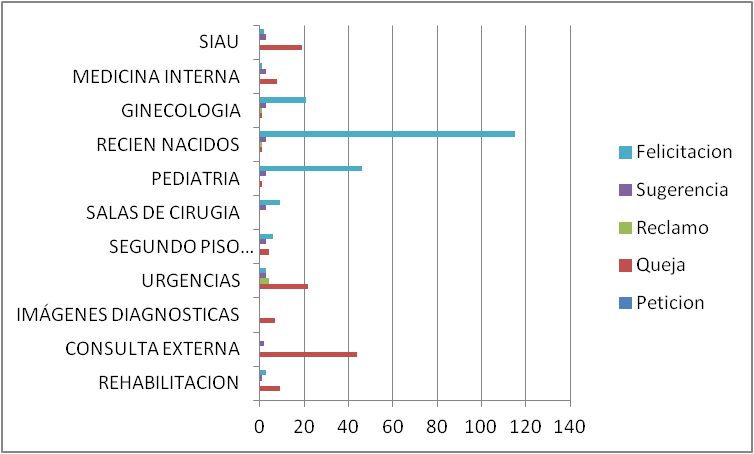 Observamos en el grafico que durante el primer trimestre Urgencias y consulta externa fueron los servicios con mayor cantidad de quejas, por lo cual se realizaron acciones de mejora y planes para que  se fortalezcan y puedan prestar servicios con calidad y calidez. Así mismo se observa que Servicios como Recién Nacidos, Pediatría seguidos de Ginecología fueron los más felicitados por su calidad, calidez y buen desempeño de los colaboradores involucrados en estas áreas.                        SERVICIO DE INFORMACION Y ATENCIÓN AL USUARIO.BRINDAMOS SERVICIOS CON CALIDAD Y CALIDEZ… PENSANDO EN SU SALUD”Calle 8 N. 11ª – 43 Teléfonos: 7702201 – 7722202 - 7702203Fax: 7726048 páginas: www.hospitalsogamoso.gov.coFacebook: Hospital Sogamoso ESESERVICIOPETICIONQUEJASRECLAMOSUGERENCIAFELICITACIONREHABILITACION05001CONSULTA EXTERNA019000IMÁGENES DIAGNOSTICAS01001URGENCIAS010210SEGUNDO PISO HOSPITALIZACION02014SALAS DE CIRUGIA00005PEDIATRIA000011RECIEN NACIDOS000147GINECOLOGIA01016MEDICINA INTERNA02021SIAU04000SERVICIO PETICIONESQUEJASRECLAMOSSUGERENCIASFELICITACIONREHABILITACION04002CONSULTA EXTERNA016000IMÁGENES DIAGNOSTICAS00000URGENCIAS04122SEGUNDO PISO HOSPITALIZACION02000SALAS DE CIRUGIA00003PEDIATRIA010017RECIEN NACIDOS001033GINECOLOGIA00107MEDICINA INTERNA05000SIAU09002SERVICIO PETICIONESQUEJASRECLAMOSSUGERENCIASFELICITACIONREHABILITACION00010CONSULTA ESTERNA09021IMÁGENES DIAGNOSTICAS06000URGENCIAS08101SEGUNDO PISO HOSPITALIZACION00002SALAS DE CIRUGIA00001PEDIATRIA000218RECIEN NACIDOS010435GINECOLOGIA00008MEDICINA INTERNA01010SIAU06000